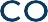 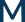 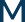 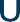 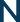 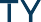 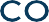 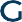 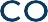 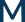 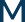 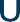 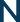 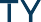 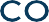 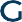 Courses with an On-Campus Component for the First Two Weeks of the Semester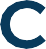 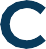 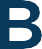 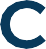 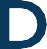 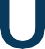 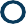 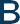 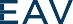 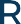 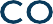 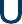 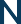 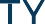 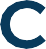 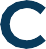 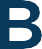 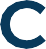 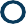 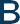 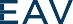 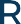 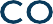 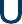 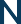 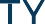 Spring 2021Welcome back, students! All courses will meet online for the first 2 weeks of the semester except for the following courses, which will have on-campus components. Please check your email and Blackboard site starting Wednesday, January 6 for additional details from your faculty:James M. Johnson School of Aviation SciencesAll AVIC courses (ATC)All AVIP courses (Pro Pilot) (Flight courses will continue with students reporting to their respective flight providers.)School of Business, Arts, Sciences, and TechnologyAll Police Academy Courses: PLIC112, PLIC147, PLIC148, PLIC151, PLIC156CHEM 102-45 H Gen Chem IICHEM202-45 H Organic Chemistry II BUSC 220-45 Team DevelopmentBIOL 101 01/85 (XBIO 101 01) Gen BIO IBIOL 201 01/85 (XBIO 201 01) Human Anatomy and Physiology I BIOL 202 02 Human Anatomy and Physiology IIBIOL 215 01 MicrobiologySchool of Industrial Technology and Continuing EducationAll PTEC courses (Process Technology) All CNST courses (Construction)School of Health SciencesAll PN and ADN NURS courses will have on campus components except NURS 278 All RADS (Radiologic Technology) courses will have on campus componentsAll MSHT (Phlebotomy, Health Care Communication, EKG) courses will have on campus componentsHLTH, HPER, HSCI, NURS 278 will remain completely onlineWe are here for you and want you to succeed. Please do not hesitate to contact your dean, instructor, or use ContactUs@ccbc.edu throughout the semester. Above all, please stay healthy and safe!YOU BELONG HERE.